Схема расположения земельного участка, в отношении которого подготовлен проект решения о предоставлении ОБЩЕСТВУ С ОГРАНИЧЕННОЙ ОТВЕТСТВЕННОСТЬЮ ФИНАНСОВО-СТРОИТЕЛЬНОЙ КОМПАНИИ «ГЛОБУС» разрешения на отклонение от предельных параметров разрешенного строительства, реконструкции объектов капитального строительства с целью    размещения жилых домов на земельных участках, расположенных                    в территориальной зоне застройки многоэтажными жилыми домами (Ж-4) по адресу: Красноярский край, г. Красноярск, кадастровый номер  24:50:0100007:3538 (коэффициент интенсивности жилой застройки составляет 2,4 при нормативном 1,5), кадастровый номер 24:50:0100007:3539 (коэффициент интенсивности жилой застройки составляет 2,2 при нормативном 1,5), кадастровый номер  24:50:0100007:3541 (коэффициент интенсивности жилой застройки составляет 2,1 при нормативном 1,5)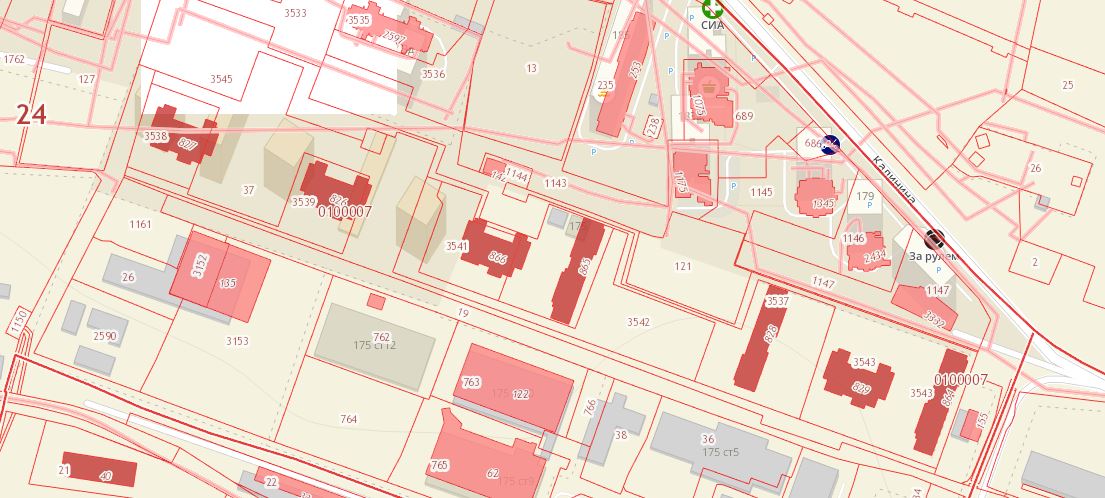 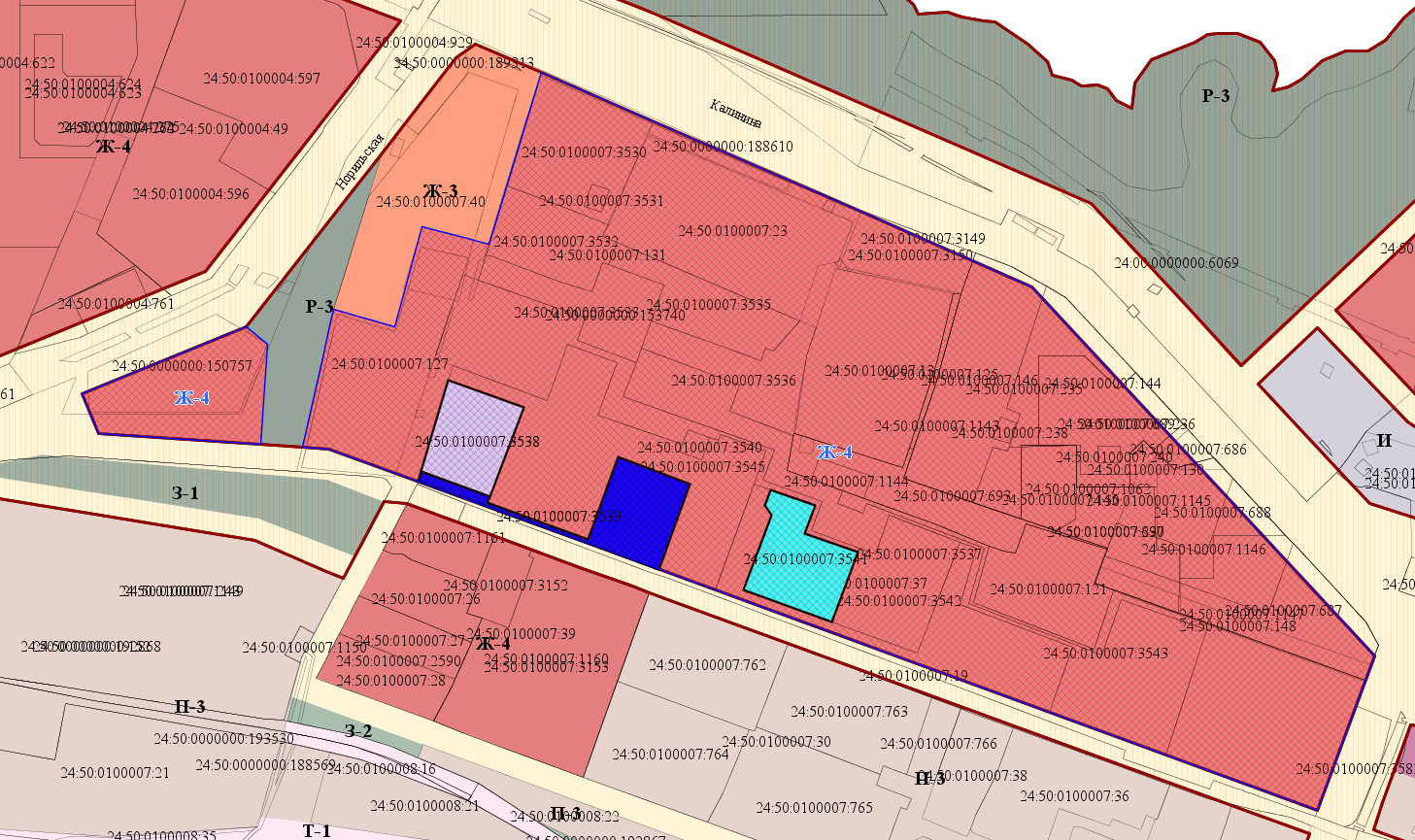    - граница территориальной зоны застройки многоэтажными жилыми домами (Ж-4)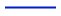 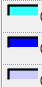 - земельный участок  с кадастровым номером 24:50:0100007:3541- земельный участок  с кадастровым номером 24:50:0100007:3539- земельный участок  с кадастровым номером 24:50:0100007:3538